ОТРАСЛЕВОЕ СОГЛАШЕНИЕ В ЖИЛИЩНО-КОММУНАЛЬНОМ ХОЗЯЙСТВЕ, ТОПЛИВНО-ЭНЕРГЕТИЧЕСКОМ КОМПЛЕКСЕ И СФЕРЕ БЫТОВОГО ОБСЛУЖИВАНИЯ НАСЕЛЕНИЯ КРАСНОДАРСКОГО КРАЯ на 2017 – 2019 годыс изменениями от 05.12.2017г., от 10.12.2018г., от 27.12.2018г.г. Краснодар2016 годОБЩИЕ ПОЛОЖЕНИЯНастоящее Отраслевое тарифное соглашение в жилищно-коммунальном хозяйстве, топливно-энергетическом комплексе и сфере обслуживания Краснодарского края (далее – Соглашение) заключено в соответствии с законодательством Российской Федерации и направлено на регулирование социально-трудовых и связанных с ними экономических отношений работников и работодателей, обеспечение эффективной работы организации, реализацию трудовых прав и законных интересов работников.Данное Соглашение является правовым актом, регулирующим взаимоотношения между органами исполнительной власти, объединением работодателей, организациями жилищно-коммунального хозяйства, топливно-энергетического комплекса, наземного городского электротранспорта, организациями сферы бытового обслуживания населения и другими организациями, осуществляющими свою деятельность в сфере жизнеобеспечения населения края, работниками названных организаций и устанавливает условия и размеры оплаты труда, социально-трудовые гарантии для работников.Соглашение заключено в целях:- обеспечения объемов работ и услуг, оказываемых организациями жилищно-коммунального, топливно-энергетического комплекса, наземного городского электротранспорта и бытового обслуживания населения, повышения эффективности производства;- укрепления трудовой дисциплины;- предотвращения трудовых конфликтов;- соблюдения интересов трудящихся при изменении форм собственности;- развития социального партнерства, инициативы и соревнования в трудовых коллективах организаций;- установления и реализации социально-трудовых гарантий работникам организаций;- создания условий и механизмов, способствующих реализации в организациях норм трудового законодательства Российской Федерации;- повышения конкурентоспособности организаций, привлечение и закрепление рабочей силы и молодежи.Сторонами соглашения являются:- работники организаций жилищно-коммунального хозяйства, топливно-энергетического комплекса, наземного городского электротранспорта, организаций сферы бытового обслуживания населения и других организаций в лице их представителя – краевой организации Общероссийского профсоюза работников жизнеобеспечения (в дальнейшем Крайком профсоюза); - работодатели, в лице их представителя – Ассоциации «Объединение работодателей Краснодарского края»;- профильные органы исполнительной власти Администрации края; заместитель главы администрации Краснодарского края.Соглашение является правовым актом и его условия обязательны для организаций, на которые оно распространяется.Соглашение является обязательной основой для заключения коллективных договоров и соглашений в организациях жилищно-коммунального хозяйства, топливно-энергетического комплекса, наземного городского электротранспорта и бытового обслуживания населения, любых форм собственности.Коллективные договоры в организациях не могут включать в себя условия, ухудшающие положение работников по сравнению с действующим законодательством и настоящим Соглашением.Соглашение устанавливает минимальные социально-трудовые гарантии работникам и не ограничивает права организаций в расширении социальных гарантий работникам за счёт собственных средств.В случае установления регулируемых тарифов без учёта отдельных расходов работодателей, предусмотренных Соглашением, работодатели вправе корректировать расходы на оплату труда с учётом действующих коллективных договоров и локальных нормативных актов Организаций. При этом работодатель должен обеспечивать уровень минимальной оплаты труда работника, полностью отработавшего за этот период норму рабочего времени и выполнившего нормы труда (трудовые обязанности), не ниже размера минимальной заработной платы, установленного Региональным соглашением о минимальной заработной плате в Краснодарском крае.При отсутствии в организации коллективного договора настоящее Соглашение имеет прямое действие.В случаях действия в отношении работников нескольких соглашений применяются условия соглашений, наиболее благоприятные для работников.Настоящее Соглашение заключено на 2017-2019 годы, вступает в силу с 1 января 2017 года и действует по 31 декабря 2019 года.По истечении срока действия соглашения, установленные в нём нормы и положения сохраняют силу до заключения нового или изменения настоящего соглашения.В течение срока действия соглашения в него могут вноситься, по взаимной договоренности сторон, уточнения и дополнения, не препятствующие выполнению принятых обязательств. Ни одна из сторон не вправе без согласия других изменить или прекратить выполнение принятых на себя обязательств.Настоящее Соглашение распространяется на всех работников и работодателей организаций отраслей жилищно-коммунального хозяйства, топливно-энергетического комплекса, наземного городского электротранспорта, сферы бытового обслуживания населения и других организаций, присоединившихся к соглашению:- коммунального водоснабжения и водоотведения;- коммунального электроснабжения;- коммунального теплоснабжения;- подрядные и другие организации, оказывающие услуги в сфере жилищного хозяйства;- многоотраслевые организации жилищно-коммунального хозяйства;- управляющие организации;- лифтового хозяйства;- по озеленению городов;- по ремонту и эксплуатации дорожно-мостового хозяйства;- мусороперерабатывающие, сортировочные организации, мусороперегрузочные станции, полигоны захоронения ТБО;- по механизированной уборке и санитарной очистке поселений;- ритуального обслуживания, в т. ч. организации похоронного дела;- банно-прачечного хозяйства;- гостиничного хозяйства;- наземного городского электротранспорта;- бытового обслуживания населения;II. ОБЯЗАТЕЛЬСТВА И ОТВЕТСТВЕННОСТЬ СТОРОН СОГЛАШЕНИЯ2.1. Стороны Соглашения обязуются принимать меры к обеспечению работодателями и профсоюзными организациями предприятий выполнения установленных данным Соглашением минимальных социально-трудовых гарантий и льгот работникам и их семьям, не ограничивая права работодателей в расширении этих гарантий и льгот в пределах собственных средств предприятий, добиваясь включения последних в коллективные договоры.2.2. Администрация края гарантирует поддержку организациям (предприятиям) жилищно-коммунального хозяйства, топливно-энергетического комплекса, наземного городского электротранспорта и сферы бытового обслуживания населения и поручает главам муниципальных образований:- заключать договоры (муниципальные заказы) с ними на выполнение необходимых работ и услуг с учетом того, что организации жилищно-коммунального хозяйства, топливно-энергетического комплекса, наземного городского электротранспорта и сферы бытового обслуживания населения оказывают их всем группам потребителей по установленным тарифам.- обеспечивать своевременное финансирование подведомственных краевых и муниципальных бюджетных учреждений на покрытие расходов в пределах средств, предусмотренных на указанные цели в краевом и муниципальном бюджетах.2.3. Администрация края, министерство топливно-энергетического комплекса и жилищно-коммунального хозяйства и департамент потребительской сферы и регулирования рынка алкоголя Краснодарского края:- вносят в органы государственной власти РФ и Законодательное собрание края предложения по совершенствованию, реорганизации и развитию жилищно-коммунального хозяйства, топливно-энергетического комплекса, наземного городского электротранспорта и сферы бытового обслуживания населения, в том числе по предоставлению организациям (предприятиям) налоговых льгот, кредитов;- своевременно доводит до Крайкома профсоюза нормативно-правовые акты и постановления федеральных и краевых органов власти, касающиеся профильных отраслей и информируют об их состоянии и прогнозах развития.(Пункт 2.4 исключен в соответствии с изменениями от 29.11.2017)2.5. Стороны договорились, что для соблюдения интересов работников программа, механизм акционирования и приватизации организаций жилищно-коммунального, топливно-энергетического комплекса, наземного городского электротранспорта и сферы бытового обслуживания населения края разрабатываются совместно с отраслевой трехсторонней комиссией, созданной сторонами настоящего Соглашения.Представитель профсоюзного органа включается в число представителей организации (предприятия), направляемых в соответствующий орган по управлению имуществом для участия в работе комиссии по приватизации и осуществления профсоюзного контроля.Представитель профсоюзного органа включается в состав комиссии, создаваемой в организации (предприятии) по приватизации государственного, муниципального имущества и объектов социального назначения.26. Стороны договорились, что не будут допускать экономически и социально необоснованного сокращения рабочих мест. Все вопросы, связанные с высвобождением работников вследствие ликвидации организации (предприятия), его реконструкции, технического перевооружения или сокращения объемов производства, согласовываются с соответствующим профсоюзным органом.2.7. Стороны признают необходимость создания предпосылок для развития производства продукции, работ и услуг с одновременным повышением уровня социальных и экономических гарантий каждого работника.2.8. Организации жилищно-коммунального хозяйства, топливно-энергетического комплекса, наземного городского электротранспорта и сферы бытового обслуживания населения при условии выполнения настоящего Соглашения обязуются обеспечивать своевременное и качественное выполнение объемов работ и услуг, определенных муниципальными заказами.2.9. Организации жилищно-коммунального, топливно-энергетического комплекса, наземного городского электротранспорта и сферы бытового обслуживания населения заключают коллективные договоры на условиях, определенных настоящим Соглашением, с учетом конкретных условий работы и представители сторон ежегодно отчитываются о заключении и выполнении коллективных договоров на конференции (общем собрании) работников.2.10. Крайком профсоюза:- содействует предотвращению, а в случае возникновения, оперативному разрешению коллективных трудовых споров;- осуществляет контроль в области охраны труда и техники безопасности, обеспечивает работу уполномоченных (доверенных) лиц профсоюзных органов по охране труда;- оказывает бесплатную юридическую помощь работникам и работодателям по вопросам трудового законодательства.2.11. Крайком профсоюза разрабатывает на основе настоящего Соглашения проекты коллективных договоров и добивается включения в них:- обязательств работодателей по сохранению и развитию рабочих мест, расширению льгот и гарантий работников;- обязательств работодателей по установлению заработной платы не ниже определенной настоящим Соглашением;- обязательств работодателей в области трудовых отношений, продолжительности рабочего времени, отпусков и т.д.;- обязательств работодателей в области создания здоровых и безопасных условий труда, обеспечения работающих необходимой специальной одеждой, специальной обувью и другими средствами индивидуальной защиты;- обязательств работодателей по установлению дополнительных, по сравнению с действующим законодательством, гарантий и компенсаций ветеранам труда, пенсионерам, инвалидам, многодетным семьям, матерям-одиночкам, женщинам, имеющим малолетних детей;- других обязательств, направленных на социально-экономическую защиту работников.2.12. Администрация края, министерство топливно-энергетического комплекса и жилищно-коммунального хозяйства и департамент потребительской сферы и регулирования рынка алкоголя Краснодарского края и Крайком профсоюза:- организуют совместные мероприятия по повышению экономических, правовых знаний и деловой квалификации руководителей, главных специалистов и выборных профсоюзных активистов организаций (предприятий);- организуют обмен опытом работы организаций (предприятий) и организаций, добившихся наилучших результатов, разрабатывают и осуществляют меры по распространению передового опыта и технологий, используя средства массовой информации;- осуществляют совместные меры по проведению конкурсов и смотров профессионального мастерства, утверждают различные формы морального и материального поощрения победителей;- разрабатывают и осуществляют мероприятия по подготовке отраслевых праздников: «День работников жилищно-коммунального хозяйства и бытового обслуживания населения», «День энергетика», «День работника автомобильного и городского пассажирского транспорта»;- рассматривают предложения коллективов по награждению работников жилищно-коммунального, топливно-энергетического комплекса, наземного городского электротранспорта и сферы бытового обслуживания населения правительственными наградами, почетными грамотами, присвоению им почетных званий;- организуют разработку и реализацию мероприятий по содействию в трудоустройстве незанятых инвалидов.2.13. Стороны договорились, что решение всех спорных вопросов, возникших в рамках настоящего Соглашения, а также толкование самого Соглашения относится к исключительной компетенции трехсторонней комиссии его подготовившей.2.14. За невыполнение условий настоящего Соглашения стороны несут ответственность в соответствии с действующим законодательством.2.15. Контроль за выполнением Соглашения осуществляется сторонами и их представителями, а также органами по труду края. Совместные заседания представителей сторон проводятся не реже двух раз в год.III. ОПЛАТА ТРУДА3.1. Система оплаты и стимулирования труда, доплаты и надбавки компенсационного характера (за работу в ночное время, выходные и нерабочие праздничные дни, сверхурочную работу и в других случаях) устанавливаются непосредственно в организациях согласно соглашениям, коллективным договорам, локальным нормативным актам.3.2. Работодатели обеспечивают оплату труда работников в соответствии с квалификацией, сложностью выполняемой работы, количеством и качеством затраченного труда.3.3. Работодатели, по согласованию с выборным профсоюзным органом, устанавливают в коллективном договоре тарифные коэффициенты всем категориям работников организации, но не ниже минимальных тарифных коэффициентов, установленных настоящим Соглашением (таблицы № 1-5).3.4. Системы оплаты труда, размеры тарифных ставок, окладов, различного вида социальных выплат, системы доплат и надбавок стимулирующего характера, в том числе за выслугу лет, а также соотношение в их размерах между отдельными категориями работников, устанавливаются работодателем по согласованию с выборным профсоюзным органом организации и вносятся в коллективный договор.3.5. Конкретная величина кратности оклада руководителей организаций государственной и муниципальной формы собственности к тарифной ставке рабочего 1 разряда определяется на основе постановления главы администрации (губернатора) Краснодарского края от 12.08.2005 № 727 «Об утверждении положения об условиях оплаты труда руководителей государственных унитарных предприятий Краснодарского края при заключении с ними трудовых договоров» и постановления Правительства РФ от 02.01.2015 г. № 2 «Об условиях оплаты труда руководителей федеральных государственных унитарных предприятий» но не ниже минимальных тарифных коэффициентов, предусмотренных данным Соглашением (таблица № 3), с учетом положений по оплате труда, определенных коллективным договором. Премирование руководителей организаций ЖКХ, ТЭК, наземного городского электротранспорта и сферы бытового обслуживания населения, не имеющим прибыли, по объективным причинам, производится за счет средств на оплату труда, относимых на себестоимость работ (услуг) по показателям, определенным коллективным договором.3.6. Повышение должностного оклада руководителя производится одновременно с увеличением тарифных ставок в организации.Размер минимальной месячной тарифной ставки является основой для ежегодной (ежеквартальной) индексации фонда оплаты труда и дифференциации оплаты труда всех профессионально-квалификационных групп работников с учетом сложившихся отраслевых пропорций в уровнях оплаты труда.3.7. При расчёте оплаты труда руководителей, специалистов и служащих многоотраслевых организаций необходимо применять средний дифференцирующий коэффициент, определяемый частным от приведённой численности работников (сумма произведений штатного списочного состава работников подразделений на соответствующий коэффициент особенностей работ) и штатной численности работников этих организаций.3.8. Численность и штат работников организации принимается единоличным решением работодателя. Тарифные (межразрядные) коэффициенты всем категориям работников организации работодатель устанавливает по согласованию с выборным профсоюзным органом, но не ниже чем в Таблице 1 Приложения.3.9. Расходы работодателей на оплату труда работников и иные расходы, обусловленные трудовыми отношениями, для включения в тарифы, формируются с учетом:а) расходов (средств) на оплату труда;б) иных расходов, связанных с производством и реализацией продукции и услуг;в) расходов, связанных с исполнением условий настоящего Соглашения;г) расходов, предусмотренных иными документами, регулирующими отношения между работодателями и работниками.3.10. Расходы (средства), направляемые на оплату труда, рассчитываются на экономически обоснованном уровне, исходя из нормативной численности работников, обеспечивающей безопасные условия и охрану труда, возможность нормальной работы оборудования в соответствии с действующими санитарно-гигиеническими и техническими нормами и стандартами, и включают в себя:3.10.1. Тарифную составляющую расходов (средств), направляемых на оплату труда, которая рассчитывается, исходя из минимальной месячной тарифной ставки рабочего первого разряда и среднего разряда работ.3.10.2. Средства, направляемые на премирование работников, доплаты, надбавки и другие выплаты в составе средств на оплату труда, которые формируются на договорной основе, включают в себя:а) за работу в ночное время (с 22 до 6 часов) устанавливаются в размере 50 процентов тарифной ставки (должностного оклада) за каждый час работы;б) за работу с вредными и (или) опасными и иными особыми условиями труда устанавливаются в повышенном размере, но не ниже 5 процентов тарифной ставки (оклада) (ст. 147 ТК РФ);в) за работу в выходные и нерабочие праздничные дни не менее чем в двойном размере;г) за сверхурочную работу не менее чем в двойном размере за каждый час работы (возможна компенсация дополнительным временем отдыха, но не менее времени, отработанного сверхурочно).д) за разъездной характер работы в соответствии с действующим законодательством;е) за совмещение профессий (должностей), расширение зон обслуживания или увеличение объема выполняемых работ (за высокую интенсивность и напряженность труда), исполнение обязанностей временно отсутствующего работника без освобождения от своей основной работы - устанавливаются по соглашению сторон трудового договора, но не ниже 30 процентов тарифной ставки (оклада) по основной работе;ж) за руководство бригадой бригадирам из числа рабочих, производителям работ, не освобожденным от основной работы, - устанавливается доплата в размере не менее 10 процентов тарифной ставки (или фиксированный размер);з) доплата за работу по графику с разделением смены на части - устанавливается в размере не менее 30 процентов тарифной ставки за отработанное в смене время;и) при суммированном учете рабочего времени оплата труда за работу в выходной день сверх графика работы конкретного работника производится в двойном размере по итогам учётного периода или, по его желанию, предоставляется другой день отдыха. При этом продолжительность рабочего времени по графику за учетный период не должна превышать нормального числа рабочих часов. Графики сменности доводятся до сведения работников не позднее чем за один месяц до введения их в действие и согласовываются с выборным профсоюзным органом;к) время для приемки смены работниками организаций, работающими на оборудовании, эксплуатируемом в безостановочном режиме, оплачивается конкретная продолжительность времени и порядок его оплаты устанавливаются непосредственно в организациях;л) иные выплаты, связанные с режимом работы и условиями труда, предусмотренные локальными нормативными актами, коллективными договорами, трудовыми договорами, которые работодатель вправе отнести к расходам на оплату труда на основании законодательства Российской Федерации;м) доплаты (надбавки) стимулирующего характера, размер и порядок установления которых определяется непосредственно в организации, в том числе:1) персональные надбавки рабочим за профессиональное мастерство и высокие достижения в труде;2) персональные надбавки руководителям, специалистам и служащим (техническим исполнителям) за высокий уровень квалификации;3) иные выплаты стимулирующего характера, предусмотренные коллективными договорами, локальными нормативными актами, трудовыми договорами, которые работодатель вправе отнести к расходам на оплату труда на основании законодательства Российской Федерации;н) премии за основные результаты производственно-хозяйственной (финансово-хозяйственной) деятельности - в размере, установленном коллективным договором, локальным нормативным актом, не менее 40 процентов тарифной составляющей расходов (средств), направляемых на оплату труда. Премия начисляется на оклад с учетом доплат и надбавок в соответствии с действующим законодательством Российской Федерации;о) вознаграждения по итогам работы за год - согласно коллективному договору в размере не менее 33 процентов тарифной составляющей расходов (средств), направляемых на оплату труда (что составляет не менее 3,96 должностного оклада за полный год);п) ежемесячные вознаграждения за выслугу лет (за стаж работы) - согласно коллективному договору в размере не менее 15 процентов тарифной составляющей расходов (средств), направляемых на оплату труда (что составляет не менее 1,8 должностного оклада за полный год);р) иные виды премирования работников.3.10.3 Доплаты (надбавки) к тарифным ставкам и должностным окладам стимулирующего и (или) компенсационного характера, связанные с режимом работы и условиями труда составляют не менее 12,5 процента тарифной составляющей расходов (средств), направляемых на оплату труда. 3.11. С 1 января 2019 года минимальная месячная тарифная ставка рабочего 1 разряда устанавливается не ниже следующих размеров:- в организациях коммунального водоснабжения и водоотведения по эксплуатации и ремонту лифтового хозяйства, дорожно-мостового хозяйства; ремонтно-строительных организациях, осуществляющих капитальный ремонт жилищного фонда – 9149,8 руб.;- в организациях коммунального электроснабжения, теплоснабжения – 10456,9 руб.;- на мусороперерабатывающих и мусоросжигательных заводах, мусороперегрузочных станциях, полигонов захоронения твёрдых бытовых отходов; в организациях похоронного дела; в ремонтно-строительных, подрядных, управляющих и других организациях, оказывающих подобные услуги; в организациях по механизированной уборке, санитарной очистке, благоустройству и озеленению муниципальных образований – 8496,1 руб.;- в организациях банно-прачечного хозяйства; в организациях гостиничного хозяйства и осуществляющих прочие виды деятельности в жилищно-коммунальном хозяйстве – 8169,5 руб.;С 1 января 2019 года в организациях сферы бытового обслуживания населения и ремесленников и городского наземного электрического транспорта минимальная месячная тарифная ставка рабочего 1 разряда устанавливается не ниже:- в организациях сферы бытового обслуживания населения и ремесленников – 10072 руб.- в организациях городского наземного электрического транспорта – 7967 руб. (Для определения конкретной величины месячной тарифной ставки работников используются, установленные в коллективном договоре тарифные (межразрядные) коэффициенты, в частности, для водителей трамваев и троллейбусов, не ниже установленных Таблицей 2 Приложения. Указанная тарифная ставка распространяется также на входящие в Профсоюз жизнеобеспечения организации наземного общественного транспорта с объединенным парком трамваев, троллейбусов и автобусов.)В зависимости от финансового и экономического состояния Организации работодатель вправе установить в Организации минимальную месячную тарифную ставку в размере, превышающем величину, предусмотренную настоящим пунктом.3.12. Источником формирования фонда оплаты труда (оплаты труда) являются средства как от основной, так и от дополнительной деятельности.3.13. В случае изменения тарифов для населения и иных потребителей на транспортные услуги принимать решения о повышении заработной платы на основе взаимных консультаций.3.14. В случае несоответствия даты установления минимальной месячной тарифной ставки рабочих первого разряда, предусмотренной настоящим Соглашением, и даты изменения фактического уровня тарифов на электроэнергию, тепловую энергию, водоснабжение и водоотведение, в соответствии с решением Правительства Российской Федерации, работодатель вправе синхронизировать дату установления минимальной месячной тарифной ставки рабочего первого разряда с датой изменения фактического уровня тарифов.	3.15. Базовый размер месячной тарифной ставки рабочего первого разряда увеличивается в соответствии с индексом потребительских цен в Российской Федерации на основании данных Федеральной службы государственной статистики. Если в коллективных договорах организаций предусмотрено индексирование минимальной месячной тарифной ставки рабочего первого разряда поквартально, то ее размер устанавливается в соответствии с индексами потребительских цен на товары и услуги за прошедший квартал, определенных Федеральной службой государственной статистики.3.16. Для расчета величины месячной тарифной ставки рабочих необходимо учесть установленные (Таблица 1 Приложения) тарифные (межразрядные) коэффициенты, в частности, для рабочего первого разряда в ЖКХ и ТЭК не менее 1,25)3.17. Установленный размер месячной тарифной ставки рабочего первого разряда в организации является основой дифференциации оплаты труда всех профессионально-квалифицированных групп работников с учетом сложившихся отраслевых пропорций в уровнях оплаты труда.3.18. Минимальная заработная плата работников без учета компенсационных, стимулирующих и социальных выплат не может быть ниже величины прожиточного минимума, ежеквартально определяемого для трудоспособного населения края в соответствии с Региональным Соглашением о минимальной заработной плате в Краснодарском крае (решение Краснодарской краевой трехсторонней комиссии по регулированию социально-трудовых отношений от 27 декабря 2017 года N 7-3).3.19. В Положении об оплате труда коллективного договора устанавливаются условия и размеры премирования работников за основные результаты хозяйственной деятельности; вознаграждения по итогам работы за год, за выслугу лет; доплат за вредные условия труда, за работу в ночное, сверхурочное время, в выходные и нерабочие праздничные дни, другие премии, доплаты и надбавки.3.20. Условия оплаты труда не должны ухудшать ранее сложившихся в организации положения работников и быть не ниже предусмотренных настоящим Соглашением.3.21. Время простоя по вине работодателя оплачивается в соответствии со ст.157 Трудового кодекса РФ в размере не менее двух третей средней заработной платы, если работник предупредил о начале простоя. Повышенный размер оплаты времени простоя определяется в коллективном договоре.3.22. Расчётные средства, направляемые на оплату труда, ежеквартально должны увеличиваться, исходя из роста индекса потребительских цен в Российской Федерации по данным Федеральной службы государственной статистики (ст. 134 ТК РФ).3.23. Введение, замена и пересмотр норм труда (норм выработки, норм времени), изменение условий оплаты труда производятся работодателем с обязательным официальным извещением работника не позднее чем за два месяца до их предполагаемого введения.При этом обязательным является экономическое обоснование предлагаемых изменений норм труда и условий оплаты труда.Локальные нормативные акты, предусматривающие введение, замену и пересмотр норм труда, принимаются работодателем по согласованию с выборным профсоюзным органом.3.24. Заработная плата выплачивается в дни, установленные в коллективном договоре, правилами внутреннего трудового распорядка, трудовым договором, но не реже чем каждые полмесяца.3.25. Задержка выплаты заработной платы является нарушением ТК РФ и влечет ответственность работодателя в соответствии с действующим законодательством.При нарушении установленного срока выплаты заработной платы, оплаты отпуска, выплат при увольнении и других выплат, причитающихся работнику, работодатель выплачивает их с уплатой процентов (денежной компенсации) в соответствии со ст.236 ТК РФ.3.26. При выплате заработной платы работодатель обязан в письменной форме извещать каждого работника о составных частях заработной платы, причитающейся ему за соответствующий период, размерах и основаниях произведенных удержаний, а также об общей денежной сумме, подлежащей выплате. Форма расчетного листка утверждается работодателем по согласованию с выборным профсоюзным органом.3.27. В случаях, когда у организации отсутствуют финансовые возможности для выполнения условий Соглашения, связанных с оплатой труда работников, работодателю совместно с профсоюзной организацией рекомендуется разработать поэтапный план реализации Соглашения, который следует закрепить в коллективном договоре. Информация о такой организации и наличии плана должна быть доведена до сторон Соглашения.IV. РАБОЧЕЕ ВРЕМЯ И ВРЕМЯ ОТДЫХА4.1. Режим рабочего времени и времени отдыха, перечень должностей работников с ненормированным рабочим днём в организации устанавливаются коллективным договором или правилами внутреннего трудового распорядка.Нормальная продолжительность рабочего времени работников не может превышать 40 часов в неделю, а женщин, работающих в сельской местности – 36 часов в неделю.Отдельным категориям работников устанавливается сокращённая продолжительность рабочего времени в соответствии с действующим законодательством. 4.2. При выполнении отдельных видов работ, где по условиям производства не может быть соблюдена установленная для данной категории работников ежедневная или еженедельная продолжительность рабочего времени, допускается введение суммированного учета рабочего времени с тем, чтобы продолжительность рабочего времени за учётный период не превышала нормального числа рабочих часов.Порядок введения суммированного учета рабочего времени устанавливается правилами внутреннего трудового распорядка организации.При сменной организации труда каждая группа работников должна производить работу в течение установленной продолжительности рабочего времени в соответствии с графиками сменности. При составлении графиков сменности работодатель учитывает мнение представительного органа работников.Графики сменности доводятся до сведения работников не позднее, чем за один месяц до введения их в действие (ст.103 ТК РФ).4.3. Привлечение к сверхурочным работам производится работодателем с письменного согласия работника в случаях, предусмотренных ст. 99 ТК РФ. В других случаях привлечение к сверхурочным работам допускается с письменного согласия работника и с учетом мнения профсоюзного органа, при этом инвалиды, женщины, имеющие детей в возрасте до трех лет, работники, имеющие детей-инвалидов или инвалидов с детства до исполнения им 18-ти лет, осуществляющие уход за больными членами своих семей по медицинским показаниям, отцов, воспитывающих детей соответствующего возраста без матери и опекуны (попечители) несовершеннолетних детей должны быть в письменной форме ознакомлены со своим правом отказаться от сверхурочных работ.4.4. Работникам, за исключением работников, получающих оклад, отдых в праздничные дни которых влечёт уменьшение заработной платы, за нерабочие праздничные дни, в которые они не привлекались к работе, выплачивается дополнительное вознаграждение. В коллективный договор обязательно вносится условие о размере и порядке выплаты указанного вознаграждения (ст. 112 ТК РФ), которое устанавливается по согласованию с выборным органом первичной профсоюзной организации. Расходы на выплату дополнительного вознаграждения за нерабочие и праздничные дни относятся на оплату труда в полном размере.4.5. Привлечение работников к работе в выходные и нерабочие праздничные дни производится с их письменного согласия в случаях, перечисленных в пункте 2 ст.113 ТК РФ.В других случаях привлечение к работе в выходные и нерабочие праздничные дни допускается с письменного согласия работника и с учетом мнения профсоюзного органа.4.6. При пятидневной рабочей неделе работникам предоставляется два выходных дня, при шестидневной – один выходной день в неделю.4.7. В организациях, приостановка работы которых невозможна по производственно-техническим условиям или вследствие необходимости непрерывного оказания потребителям коммунальных услуг, выходные дни предоставляются в различные дни недели поочередно каждой группе работников согласно графикам сменности, утверждаемым работодателем с учетом мнения профсоюзного органа.4.8. Время предоставления перерыва и его конкретная продолжительность устанавливаются правилами внутреннего трудового распорядка организации.На работах, где по условиям производства (работы) предоставление перерыва для отдыха и питания невозможно, работодатель обязан обеспечить работнику возможность отдыха и приема пищи в рабочее время с оплатой этого времени. Перечень таких работ, а также места для отдыха и приема пищи устанавливаются правилами внутреннего трудового распорядка. На отдельных видах работ предусматривается предоставление работникам в течение рабочего времени специальных перерывов для отдыха (ст. 109 ТК РФ). Виды этих работ, продолжительность и порядок предоставления таких перерывов устанавливается правилами внутреннего трудового распорядка.4.9. Работникам предоставляются ежегодные оплачиваемые отпуска с сохранением места работы и среднего заработка.4.10. Очередность предоставления оплачиваемых отпусков определяется ежегодно в соответствии с графиком отпусков, утвержденным работодателем с учетом мнения профсоюзного органа не позднее, чем за две недели до наступления календарного года.4.11. Ежегодный оплачиваемый отпуск предоставляется работникам продолжительностью 28 календарных дней.4.12. Порядок, условия и продолжительность дополнительных отпусков, предусмотренных законодательством, сохраняются.Виды дополнительных отпусков сверх предусмотренных законодательством, оговариваются в коллективном договоре.4.13. Отпуск без сохранения заработной платы предоставляется в случаях, предусмотренных законодательством.Предоставление отпусков без сохранения заработной платы по инициативе администрации (из-за отсутствия объемов работ и т.д.) не допускается.V. ОХРАНА ТРУДА5.1. Взаимоотношения в области охраны труда между работодателем и работником регулируются Трудовым кодексом Российской Федерации, законодательством РФ по охране труда и Законом Краснодарского края «Об охране труда».Обеспечение здоровых и безопасных условий труда возлагаются на работодателей.Планы номенклатурных мероприятий по охране труда и промсанитарии являются неотъемлемой частью коллективных договоров и соглашений.5.2. Работодатели обеспечивают:- проведение организационной и технической политики, направленной на безопасные и здоровые условия труда;- условия для выполнения работниками требований, норм и правил по безопасной эксплуатации производственных зданий, сооружений, оборудования и ведению всех видов технологических процессов;- разработку и своевременное выполнение мероприятий по приведению условий труда на рабочих местах в соответствие с требованиями безопасности и гигиены труда;- проведение обучения, инструктажа по охране труда, стажировку на рабочем месте и проверку знаний требований охраны труда, а также беспрепятственный допуск представителей органов общественного контроля в целях проведения проверок условий охраны труда и расследования несчастных случаев на производстве и профессиональных заболеваний;- содействие участию соответствующих органов профсоюза в проведении расследований аварий и несчастных случаев на производстве;- финансирование мероприятий по улучшению условий и охраны труда на предприятиях независимо от организационно-правовых форм осуществляется в размере не менее 0,3 процента суммы затрат на производство продукции (работ, услуг).- проведение за счет собственных средств обязательных предварительных и периодических медицинских осмотров, других обязательных медицинских осмотров, обязательных психиатрических освидетельствований работников, внеочередных медицинских осмотров, обязательных психиатрических освидетельствований работников по их просьбам в соответствии с медицинскими рекомендациями с сохранением за ними места работы и среднего заработка на время прохождения указанных медицинских осмотров, обязательных психиатрических освидетельствований;- своевременную и бесплатную выдачу работникам сертифицированной специальной одежды, специальной обуви и других средств индивидуальной защиты, смывающих, обезвреживающих в соответствии с условиями труда и установленными нормами;- выполнение норм и условий бесплатной выдачи работникам, занятым на работах с вредными условиями труда, молока или равноценных пищевых продуктов, а также осуществление порядка компенсационной выплаты в размере эквивалентном стоимости молока или других равноценных пищевых продуктов (ст. 222 ТК РФ и постановление Правительства РФ от 13.03.2008 № 168, приказ Минздрава и соцразвития РФ от 16.02.2009 № 45н)- проведение специальной оценки условий труда на рабочих местах и разработку мероприятий по улучшению условий и охраны труда и приведению их в соответствие с требованиями действующего законодательства в сфере охраны труда;- обязательное социальное страхование от несчастных случаев на производстве и профессиональных заболеваний; - сохранение за работниками места работы, должности и среднего заработка за время приостановки работ вследствие нарушения законодательных и нормативных правовых актов в области охраны труда не по его вине;- рассмотрение и принятие мер по представлениям и предложениям соответствующих органов профсоюза, направленных на сокращение производственного травматизма и профзаболеваемости;Работодатели обязаны обеспечить уполномоченным (доверенным) лицам по охране труда организацию обучения с освобождением от основной работы и сохранением средней заработной платы на условиях и в порядке, предусмотренных коллективным договором и им необходимые условия для осуществления общественного контроля за соблюдением в организации трудового законодательства и иных нормативных правовых актов по охране труда. Работодателям рекомендуется:- предоставлять уполномоченным лицам по охране труда еженедельно не менее 2-х часов для выполнения ими своих обязанностей с сохранением средней заработной платы по основной работе;- совместно с профсоюзной организацией проводить ежегодный смотр-конкурс на звание "Лучший уполномоченный по охране труда профсоюза" с выделением необходимых средств для поощрения победителей.Увольнение уполномоченных профсоюза по охране труда по инициативе работодателя допускается только с учетом мнения профсоюзной организации.5.3. Работник имеет право на:- отказ от выполнения работ в случае возникновения опасности для его жизни и здоровья вследствие нарушения требований охраны труда, за исключением случаев, предусмотренных Федеральными законами, до устранения такой опасности;- компенсации, установленные законом, коллективным договором, трудовым договором, Соглашением, если он занят на работах с вредными и (или) опасными условиями труда.5.4. Вышестоящие профсоюзные органы, выборные органы первичных профсоюзных организаций предприятий осуществляют контроль за соблюдением законодательства о труде, правил по охране труда, за соблюдением коллективных договоров, принимают участие (в случае необходимости) в расследовании групповых несчастных случаев или случаев со смертельным и тяжелым исходом, организуют обучение профсоюзного актива предприятий по вопросам охраны труда, трудового законодательства, оказывают им необходимую консультативную помощь по другим вопросам.5.5. Постановления профсоюзного органа по вопросам безопасности труда обязательны к рассмотрению работодателями.5.6. Должностные лица, виновные в нарушении законодательства о труде и правил по охране труда, невыполнении обязательств по коллективным договорам и соглашениям или препятствующие деятельности профсоюза в т. ч. технической и правовой инспекции труда, государственной экспертизы условий труда, несут ответственность в порядке, установленном законодательством.5.7. Каждый работник имеет право на получение спецодежды, спецобуви и других средств индивидуальной защиты в соответствии с нормами бесплатной выдачи средств индивидуальной защиты работающих.Работодатель за счёт своих средств обязан в соответствии с установленными нормами обеспечить своевременную выдачу специальной одежды, специальной обуви и других средств индивидуальной защиты, а также их хранение, стирку, сушку, ремонт и замену.5.8. Полотенца и моющие средства выдаются в умывальники бесплатно. Нормы выдачи оговариваются в коллективном договоре.5.9. Рабочий инструмент, приспособления, приборы, средства индивидуальной защиты необходимые в процессе труда, выдаются работнику и ремонтируются бесплатно.Работник несет ответственность за сохранность и исправность, выдаваемого ему рабочего инструмента, приспособлений, приборов и средств индивидуальной защиты.VI. ЗАНЯТОСТЬ6.1. Трудовой договор – Соглашение между работодателем и работником, в соответствии с которым работодатель обязуется предоставить работнику работу по обусловленной трудовой функции, обеспечить условия труда, своевременно и в полном размере выплачивать работнику заработную плату, а работник обязуется лично выполнять определенную этим Соглашением трудовую функцию, соблюдать действующие в организации (предприятии) правила внутреннего трудового распорядка.Срочный трудовой договор заключается в случаях, предусмотренных ст.59 ТК РФ.6.2. Трудовой договор заключается в письменной форме. Началом трудовых отношений является фактический допуск работника к исполнению трудовой функции.6.3. Условия, оговариваемые при заключении трудовых договоров, не могут ухудшать положения, определенные Трудовым кодексом РФ, соответствующими нормативными правовыми актами, данным Соглашением и коллективным договором предприятия.6.4. При приеме на работу (до подписания трудового договора) работодатель обязан ознакомить работника под роспись с правилами внутреннего трудового распорядка, иными локальными нормативными актами, непосредственно связанными с трудовой деятельностью работника, коллективным договором.6.5. Увольнение работников, являющихся членами профсоюза, по основаниям, предусмотренным пунктами 2, 3 или 5 части первой статьи 81 ТК РФ, производится с предварительного согласия выборного органа первичной профсоюзной организации в соответствии со статьей 373 ТК РФ.6.6. Администрация края, министерство топливно-энергетического комплекса и жилищно-коммунального хозяйства и департамент потребительской сферы и регулирования рынка алкоголя Краснодарского края:- оказывают помощь и поддержку предприятиям и организациям жилищно-коммунального хозяйства, топливно-энергетического комплекса, наземного городского электротранспорта, сферы бытового обслуживания населения в сохранении и расширении числа рабочих мест, предупреждении массового высвобождения работников;- рекомендуют предприятиям и организациям предусматривать в коллективных договорах и соглашениях дополнительные гарантии высвобождаемым работникам, особенно социально незащищенным категориям.6.7. Крайком профсоюза:- добивается включения в коллективные договоры на предприятиях и организациях мероприятий, направленных на сохранение, увеличение объемов работ, числа рабочих мест, переподготовку высвобождаемых работников и их трудоустройство, предоставление им льгот и компенсаций сверх установленных законодательством;- предоставляет бесплатную консультационную помощь членам профсоюза по вопросам труда, занятости и трудовым спорам:- осуществляет профсоюзный контроль за соблюдением трудового законодательства по вопросам приема, увольнения работников, предоставления гарантий, предусмотренных законодательством Российской Федерации, данным Соглашением и коллективными договорами с выездом на место специалистами Крайкома профсоюза, членами профкома и профсоюзными активистами.6.8. Работодатели не позднее, чем за три месяца представляют выборному органу первичной профсоюзной организации и службе занятости информацию о возможных массовых увольнениях, числе и категориях работников, которых они могут коснуться, и сроке, в течение которого их намечено осуществить.Основными критериями массового увольнения являются показатели численности увольняемых работников в связи с ликвидацией предприятия, либо сокращением численности или штата его работников за определенный календарный период. К ним относятся:а) ликвидация предприятия любой организационно-правовой формы с численностью 15 и более человек;б) сокращение численности или штата работников предприятия с численностью от 10 до 50 человек в количестве более 30 процентов штата в течение 7 календарных дней;в) сокращение численности или штата работников предприятия в количестве:50 и более человек в течение 30 календарных дней;200 и более человек в течение 60 календарных дней;500 и более человек в течение 90 календарных дней.6.9. Не допускать при массовом сокращении работников увольнения следующих категорий лиц:работников, воспитывающих детей-инвалидов;работников, при наличии двух или более иждивенцев;работников, в семьях которых нет лиц с самостоятельным заработком;работников, получивших на предприятии трудовое увечье или профессиональное заболевание;работников, повышающих свою квалификацию по направлению работодателя без отрыва от работы.6.10. В случае расторжения трудового договора с работником, подлежащим увольнению в связи с сокращением численности или штата, в связи с ликвидацией Организации работодатель выплачивает ему все виды вознаграждений, положенных работникам Организации и носящих квартальный, полугодовой, годовой и иной характер, в размерах пропорционально отработанному времени, а также производит  компенсационные выплаты, денежные вознаграждения в порядке и на условиях, закрепленных в компенсационных соглашениях или коллективных договорах, действующих  непосредственно в Организациях:а) увольняемым работникам - не менее 3-кратного среднего месячного заработка;б) работникам предпенсионного возраста, но не более чем за два года до наступления, установленного законодательством срока выхода на пенсию, - выплата ежемесячного пособия в размере двукратной минимальной тарифной ставки в Российской Федерации, но не ниже прожиточного минимума в регионе до наступления пенсионного возраста или момента трудоустройства;в) работникам пенсионного возраста - в размере не менее 3-кратного среднего месячного заработка;г) увольняемым работникам, имеющим двух и более детей в возрасте до 18 лет - в размере не менее 5-кратного среднего месячного заработка;д) увольняемым работникам, в семье которых нет других кормильцев, - в размере не менее 5-кратного среднего месячного заработка;6.11. В случае возникновения у работника права на получение нескольких выплат, предусмотренных настоящим пунктом, производится только одна выплата по выбору работника.6.12. Коллективным договором могут предусматриваться другие категории работников, пользующиеся преимущественным правом на оставление на работе при равной производительности труда и квалификации.VII. СОЦИАЛЬНАЯ ЗАЩИТА7.1. Работникам в случаях, предусмотренных законодательством, предоставляются государственные гарантии, льготы и компенсации. Все работники подлежат обязательному государственному медицинскому страхованию.7.2. Работодателю за счет средств предприятия дано право вводить дополнительные к установленным действующим законодательством льготы и услуги по социальному обслуживанию, социальному обеспечению, дополнительному медицинскому страхованию, а именно:- оказывать разовую материальную помощь семьям работников, погибших вследствие несчастного случая на производстве, ставших инвалидами вследствие несчастного случая или профессионального заболевания на производстве, связанного с исполнением ими трудовых обязанностей, в размере не менее 10-ти минимальных размеров оплаты труда, а в случаях смерти работников от общего заболевания или несчастного случая в быту – не менее 5 минимальных размеров оплаты труда, установленных законодательством Российской Федерации;- частично компенсировать стоимость питания в столовых, проезда к месту работы; социально незащищенным работникам, расходы по найму жилья, квартплате; - выплачивает работникам ежегодные пособия на оздоровление в период отпуска в размере тарифной ставки (оклада), а работникам из многодетных семей, в размере 1.5 тарифной ставки (оклада) при наличии источника компенсации;- обеспечивает бесплатное или частично оплачиваемое содержание в детских дошкольных учреждениях и оздоровительных лагерях детей работников, доход которых на одного члена семьи не превышает величину прожиточного минимума по региону (с учетом компенсации) или в семьях, имеющих троих и более детей, детей-инвалидов, в неполных семьях при наличии источника компенсации;- выплачивает единовременное пособие работникам при выходе их на пенсию в зависимости от стажа работы на предприятии в следующих размерах:Стаж работы	Кратность размера пособия, исчисляемого от средне-			месячного заработкадо 10 лет		1.0от 10 до 15 лет	2.0свыше 15 лет	3.0- предоставляет дополнительно до трех оплачиваемых дней отпуска в случаях: собственной свадьбы, свадьбы детей, рождения ребенка, смерти супруга(и), членов семьи (детей, родителей, родных братьев и сестёр);- предоставляет матерям, либо другим лицам, воспитывающих школьников младших классов, оплачиваемый день – 1-го сентября, «День знаний»;- сохраняет право на улучшение жилищных условий, пользование объектами социально-бытовой сферы и услугами культурно-просветительских учреждений, на участие в приватизации, акционировании соответствующего предприятия, организации ветеранам труда данного предприятия, прекратившим трудовые отношения с предприятиями, организациями после установления (назначения) им пенсии;- предоставляет дополнительный отпуск с полной или частичной его оплатой, но не менее 35% минимального размера оплаты труда с сохранением непрерывного стажа работы женщинам, воспитывающим ребёнка до достижения им трехлетнего возраста.7.3. Дополнительные льготы и компенсации предусматриваются в коллективном договоре.7.4. Условия предоставления служебных квартир оговариваются в договорах между администрациями муниципальных образований и предприятиями жилищно-коммунального хозяйства в зависимости от потребности в каждом конкретном случае с обязательным участием соответствующего профсоюзного органа.7.5. Улучшение медицинского обслуживания и оздоровление работников предприятий и членов их семей, строительство баз отдыха, спортивных сооружений, детских дошкольных учреждений и других объектов соцкультбыта производится за счет средств предприятий.7.6. Социальные гарантии молодёжи7.6.1. Работодатели:- гарантируют трудоустройство по специальности молодых специалистов, выпускников учреждений среднего профессионального образования, направляемых в отрасль по заявкам организаций;- обеспечивают предоставление рабочих мест для выпускников учреждений профессионального образования;- заключают договоры сотрудничества с учреждениями профессионального образования на подготовку молодых рабочих и специалистов, проведение производственной практики студентов и учащихся, поощрение мастеров производственного обучения;- могут устанавливать именные стипендии учащимся (студентам) учреждений профессионального образования;- могут проводить конкурсы профессионального мастерства «Лучший молодой специалист» и др.;- могут оказывать материальную помощь при рождении детей и содержании их в дошкольных образовательных учреждениях;- могут предоставлять краткосрочный оплачиваемый отпуск не менее 2 дней отцу при выписке ребенка из роддома. 7.6.2. Профсоюзные органы:- создают молодежные советы, комиссии по работе с молодежью;- поощряют молодых работников, добивающихся высоких показателей в труде и активно участвующих в деятельности профсоюзной организации;- организует обучение председателей молодежных советов, комиссий, молодых профсоюзных активистов;- контролируют предоставление гарантированных законодательством льгот и социальных гарантий молодежи.7.6.3. Работодатель совместно с соответствующим профсоюзным органом содействует в обучении работе на занимаемой должности молодых работников для наиболее скорого и качественного продолжения работы предприятия в обычном режиме.7.7. Стороны содействуют реализации всех видов социального страхования работающих, обеспечению безусловной уплаты страховых взносов на обязательное социальное страхованиеVIII. СОЦИАЛЬНОЕ ПАРТНЕРСТВО8.1. Работодатели, органы местного самоуправления, должностные лица обязаны соблюдать права членов профсоюза и профсоюзных органов всех уровней. Они не вправе препятствовать представителям профсоюзных органов посещать предприятия, на которых работают члены профсоюза, для реализации уставных задач и предоставленных законодательством прав. Должностные лица, виновные в нарушении прав членов профсоюза и профорганов или препятствующие их законной деятельности, несут ответственность в порядке, установленном законодательством.Нормативно-правовые акты, затрагивающие социально-трудовые права работников жилищно-коммунального хозяйства и топливно-энергетического комплекса, наземного городского электротранспорта, организаций сферы бытового обслуживания населения принимаются администрацией края с учетом мнения Крайкома профсоюза.8.2. Территориальные и первичные организации профсоюза имеют право беспрепятственно и бесплатно получать от работодателей информацию по вопросам, связанным с организацией и оплатой труда и социально-экономическим развитием предприятия, руководствуясь при этом действующим законодательством.8.3. Предприятия и организации отчисляют денежные средства профсоюзным органам в размере не менее 0,4 процента фонда оплаты труда на культурно-массовую, физкультурно-оздоровительную и иную работу.8.4 Работники, избранные в состав профсоюзных органов и не освобожденные от основной работы, не могут быть уволены по инициативе работодателя без предварительного согласия вышестоящего профсоюзного органа.8.5. Работодатель предоставляет не освобожденному от основной работы профсоюзному активисту время с сохранением среднего заработка для выполнения общественных обязанностей в интересах трудового коллектива.Данное положение должно быть закреплено коллективным договором.8.6. Коллективные договоры заключаются на всех без исключения предприятиях жилищно-коммунального хозяйства и топливно-энергетического комплекса, наземного городского электротранспорта и сферы бытового обслуживания населения Краснодарского края. Администрации муниципальных образований оказывают содействие при заключении коллективных договоров. Коллективный договор в течение семи дней со дня подписания направляется работодателем на уведомительную регистрацию в соответствующий орган по труду.8.7. В соответствии с главой 7 Трудового кодекса РФ «Коллективные договоры и соглашения», а также Уставом краевой организации Общероссийского профсоюза работников жизнеобеспечения первичные профсоюзные организации ведут коллективные переговоры и заключают от имени работников предприятий коллективные договоры и соглашения.8.8. Члены выборных коллегиальных органов профсоюзных организаций всех уровней освобождаются от производственной работы с сохранением среднего заработка на время участия в работе съездов, конференций, собраний и других мероприятий, проводимых профсоюзом, а также во время их профсоюзной учебы (ст. 374 ТК РФ)8.9. Работодатели не препятствуют созданию на предприятиях первичных профсоюзных организаций, бесплатно перечисляют на их счета и счета вышестоящих профсоюзных органов членские взносы, удержанные из заработной платы членов профсоюза.Работодатели не вправе задерживать перечисление указанных средств.8.10. Работодатели обеспечивают в установленные законодательством сроки заключение коллективных договоров, совершенствование нормирования и условий труда;8.11. Работодатели предоставляют профкомам в бесплатное пользование оборудованные мебелью помещения, средства связи и другую оргтехнику, по необходимости транспорт, производят за счет средств предприятия уборку и ремонт помещений, оргтехники и мебели.8.12. Ликвидация организации, её подразделений, изменение формы собственности или организационно-правовой формы, полное или частичное приостановление производства (работы), влекущие за собой сокращение числа рабочих мест или ухудшение условий труда, могут осуществляться только после предварительного уведомления (не менее чем за три месяца) соответствующих профсоюзных органов и проведения с ними переговоров о соблюдении прав и интересов членов профсоюза. Профсоюзные органы имеют право вносить на рассмотрение органов местного самоуправления предложения о перенесении сроков или временном прекращении реализации мероприятий, связанных с массовым высвобождением работников.8.13. Оплата труда руководителя выборного органа первичной профсоюзной организации может производиться за счет средств работодателя в размерах, установленных коллективным договором. 8.14. Работодатели распространяют на освобожденных работников профсоюзных органов, являющихся членами данного коллектива, действующие положения о премировании, выплате вознаграждений, а также другие льготы, предусмотренные на предприятии коллективным договором или Соглашением.8.15. Работодатели, заключившие коллективные договоры, или на которых распространяется действие отраслевых соглашений, по письменному заявлению работников, не являющихся членами профсоюза, в соответствии с ТК РФ ежемесячно перечисляют на счета профсоюзной организации (вышестоящей профсоюзной организации) денежные средства из заработной платы указанных работников на условиях и в порядке, которые установлены коллективными договорами, Соглашением и др. локальными нормативными актами.IX. ЗАКЛЮЧИТЕЛЬНЫЕ ПОЛОЖЕНИЯ9.1. Продление срока действия, внесение изменений и дополнений в настоящее Соглашение производятся в порядке, предусмотренном ТК РФ.9.2. Разрешение споров и разногласий по выполнению данного Соглашения осуществляется в соответствии с действующим законодательством Российской Федерации.9.3. После подписания настоящего Соглашения стороны направляют его в соответствующий орган исполнительной власти Краснодарского края на уведомительную регистрацию, затем текст Соглашения размещается на сайтах Internet (Крайсовпроф, Министерство ТЭК и ЖКХ).9.4 Предложение руководителя краевого органа исполнительной власти по труду о присоединении к Соглашению работодателей, не участвовавших в его заключении, публикуется в газете краевого уровня, а также в собственных изданиях сторон.По предложению сторон Соглашения руководитель органа исполнительной власти Краснодарского края, осуществляющего функции уполномоченного органа в области социального партнерства, имеет право после опубликования Соглашения, предложить работодателям, не участвовавших в его заключении, присоединиться к нему.9.5. В случае реорганизации одной из сторон Соглашения его права и обязанности по Соглашению переходят к его правопреемнику (правопреемникам) и сохраняются до заключения нового Соглашения, но не более срока действия, определенного Соглашением.9.6. В период действия настоящего Соглашения все споры и разногласия между сторонами социального партнерства разрешаются путем переговоров и консультаций, а при отсутствии согласия - в порядке, установленном законодательством Российской Федерации.СОСТАВ КОМИССИИпо подготовке, заключению, внесению изменений и дополнений и контролю за выполнением отраслевого соглашения в жилищно-коммунальном хозяйстве, топливно-энергетическом комплексе и сфере бытового обслуживания населения Краснодарского краяОт Администрации Краснодарского края:Вороновский			        - заместитель главы администрации (губернатора)Анатолий Владимирович			Краснодарского края (член комиссии)Волошин			        	        - Министр ТЭК и ЖКХ Краснодарского краяАлександр Михайлович			(сопредседатель комиссии)Тугай			        		        - начальник отдела экономикиНаталья Сергеевна				(член комиссии)Куринный			        	        - руководитель департамента потребительскойРоман Сергеевич				сферы и регулирования рынка алкоголя 	Краснодарского края (член комиссии)От Ассоциации «Объединение работодателей Краснодарского края»:Бударин			        	        - председатель Краснодарского регионального Виктор Константинович	отделения Российского союза промышленников	и предпринимателей, президент Ассоциации	(сопредседатель комиссии)Огурцов			        	        - заместитель председатель Краснодарского Сергей Александрович	регионального отделения Российского союза промышленников и предпринимателей,	первый исполнительный вице-президент Ассоциации 	(член комиссии)Момрик			        	        - директор МУП Приморско-Ахтарского Владимир Ильич	городского поселения Приморско-Ахтарсого 	района "Водоканал" (член комиссии)Царевский			        	        - генеральный директор ОАО «Анапа Водоканал»Ярослав Анверович	(член комиссии)От Краснодарской краевой организации Общероссийского профсоюза работников жизнеобеспечения:Шабунин			        	        - председатель краевой организации Геннадий Дмитриевич			Общероссийского профсоюза работников 	жизнеобеспечения Краснодарского края 	(сопредседатель комиссии)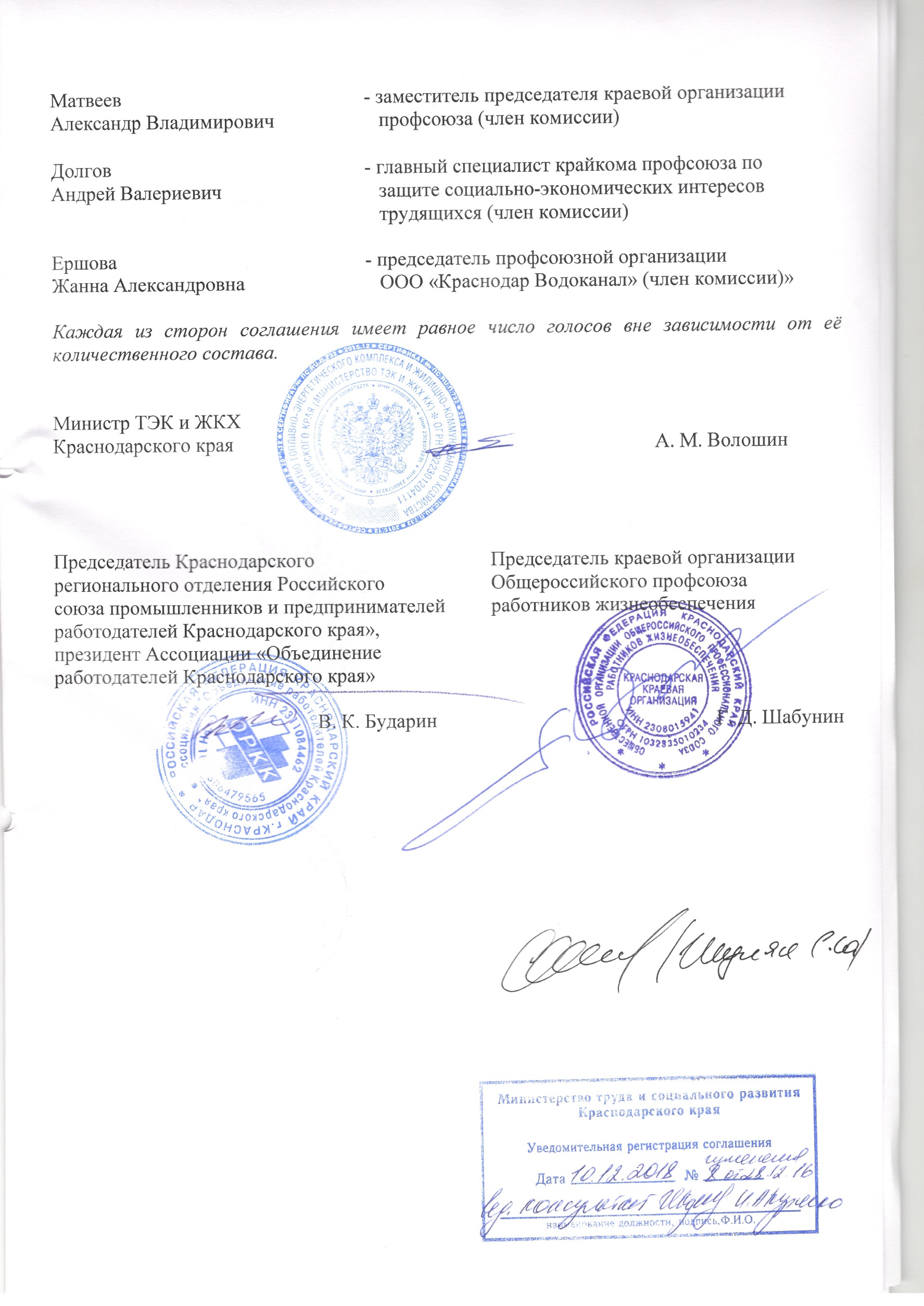      Приложение                                                                                к краевому отраслевому                                                             соглашению                                                                                                                       Таблица 1МИНИМАЛЬНЫЕ ТАРИФНЫЕ КОЭФФИЦИЕНТЫдля рабочих предприятий   Таблица 2МИНИМАЛЬНЫЕ ТАРИФНЫЕ КОЭФФИЦИЕНТЫдля водителей трамваев и троллейбусов	При работе по системе многих единиц и с прицепами тарифные ставки увеличиваются до 20%. Тарифные ставки водителей, занятых на маневровых работах, подгонке, расстановке и обкатке подвижного состава, устанавливаются в размере, предусмотренном для водителей, работающих на основном подвижном составе данного предприятия.МИНИМАЛЬНЫЕ ТАРИФНЫЕ КОЭФФИЦИЕНТЫ 1. Для водителей грузовых автомобилейII. Для водителей легковых автомобилей Таблица 3МИНИМАЛЬНЫЕ ТАРИФНЫЕ КОЭФФИЦИЕНТЫдля руководителей, специалистов и служащих предприятийТаблица 4  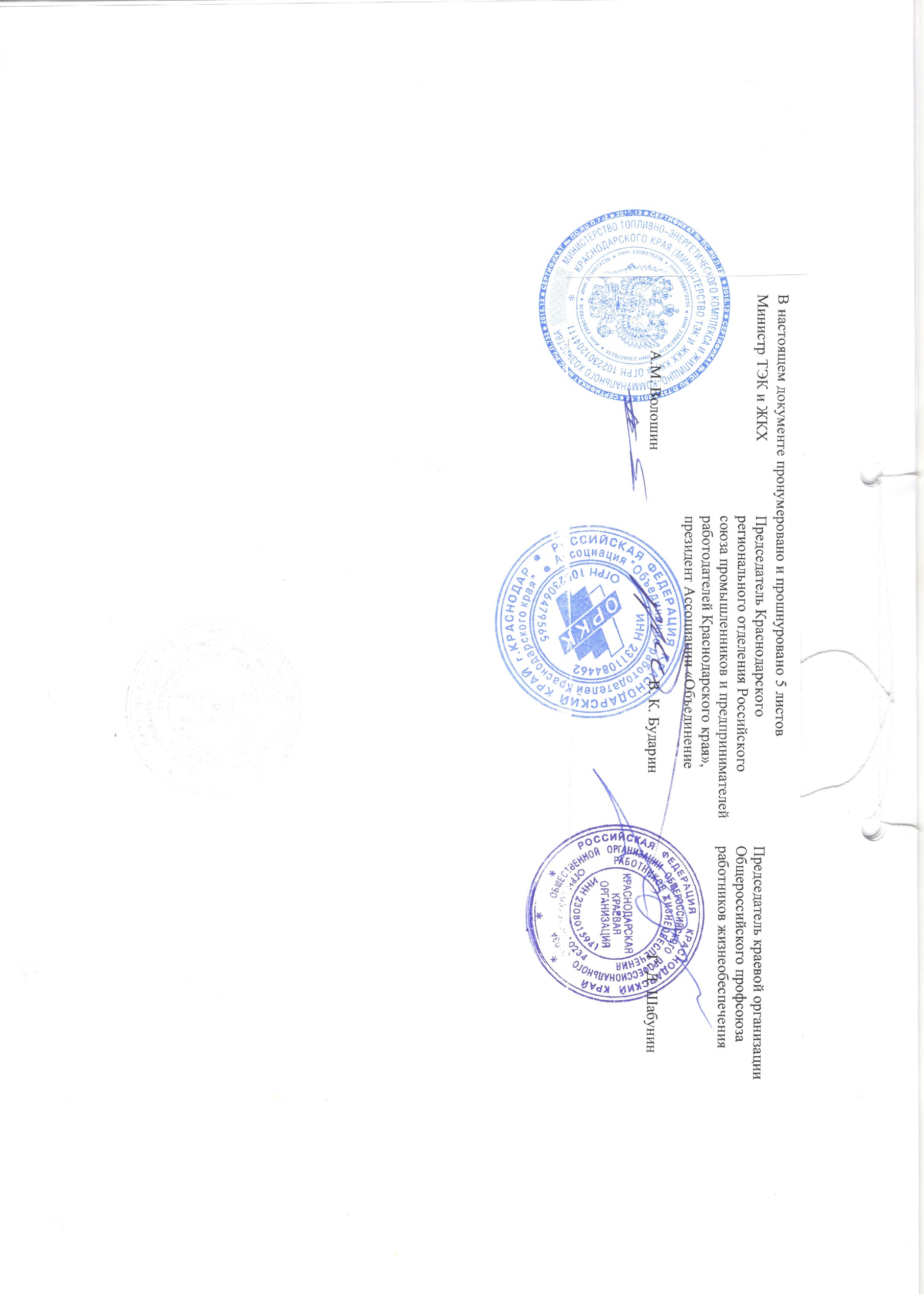 №№п/п                     Виды работр а з р я д ыр а з р я д ыр а з р я д ыр а з р я д ыр а з р я д ыр а з р я д ыр а з р я д ыр а з р я д ы№№п/п                     Виды работ11IIIIIIVVVVIА122345667В непроизводственных отрасляхВ непроизводственных отрасляхВ непроизводственных отрасляхВ непроизводственных отрасляхВ непроизводственных отрасляхВ непроизводственных отрасляхВ непроизводственных отрасляхВ непроизводственных отрасляхВ непроизводственных отрасляхВ непроизводственных отраслях1.Ремонтно-строительные, бетонные,земляные работы, работы по ремонту и содержанию автомобильных дорог и дорожных сооружений1.251.251.361.491.681.941.942.252.Ремонт, наладка и обслуживание электроэнергетического, санитарно-технического и др.оборудования,контрольно-измерительных приборов, автоматики, электронно-вычислительной техники, машин, механизмов (при сдельной и повременной системах оплаты труда)1.251.251.351.461.631.871.872.153.Посадка, уход за зелеными насаждениями, их защита, др. непроизводственные виды работ и услуг (при сдельной и повременной системах оплаты труда)1.251.251.321.411.551.741.741.974.Механизаторы при сдельной и повременнойсистемах оплаты труда1.251.251.341.441.591.801.802.065.Рабочие мусороперерабатывающих, сортировочных организаций, мусороперегрузочных станций, полигонов захоронения ТБО1.251.251.381.51.691.941.942.256.Грузчики при погрузке (разгрузке) в автомобили и др.передвижной состав вредных для здоровья грузов, смерзшихся грузов и грузов с весом одного места свыше 50 кг1.921.921.921.921.921.921.921.92при погрузке (разгрузке) суда остальных грузов, при погрузке (раз-грузке) в автомобили и др.подвижной состав остальных грузов, на внутри-складской переработке грузов1.691.691.691.691.691.691.691.697.Рабочие комплексных бригад IV класса квалификации, выполняющие работы с применением средств комплекс-ной механизации и совмещающие профессии грузчика и механизатора при погрузке (разгрузке) угля,угольного брикета, креозота, подовой и анодной массы, асбеста, цемента, др. вредных для здоровья грузов,смерзшихся грузов и грузов с весом одного места свыше 50 кгпри погрузке (разгрузке) остальных грузов2.392.122.392.122.392.122.392.122.392.122.392.122.392.122.392.128.Рабочие, занятые на станочных работах и на работах в специализированныхцехах (с нормальными условиями труда)цехи подвижного состава, судов и автомобилей; контрольно-измерительных приборов и автоматики; ремонтно-строительные, энергетические, литейные, кузнечные паросилового хозяйства, жестяночные, очистные сооружения (при сдельной и повременной системах оплаты труда)Станочные работы по обработке металла и др.материалов резанием на металлообрабатывающих станках, работы по холодной штамповке металла и др. материалов, изготовлению и ремонту инструмента и технологической оснастки (при сдельной и повременной системах оплаты труда)1.251.251.251.251.331.351.421.461.571.631.771.871.771.872.012.15В производственных отрасляхВ производственных отрасляхВ производственных отрасляхВ производственных отрасляхВ производственных отрасляхВ производственных отрасляхВ производственных отрасляхВ производственных отрасляхВ производственных отрасляхВ производственных отраслях9.Рабочие дорожных организаций на ремонте и содержании автомобильных дорог и дорожных сооружений и в подсобных производствахРабочие дорожных организаций на ремонте и содержании автомобильных дорог и дорожных сооружений и в подсобных производствах1.251.361.491.681.941.942.2510.Рабочие, занятые в строительстве и на ремонтно-строительных работах (на строительно-монтажных работах и подсобных производствах)-на строительно-монтажных и ремонтно-строительных работахРабочие, занятые в строительстве и на ремонтно-строительных работах (на строительно-монтажных работах и подсобных производствах)-на строительно-монтажных и ремонтно-строительных работах1.251.361.491.651.941.942.25-на верхолазных работах и работах по проходке горных склонов-на верхолазных работах и работах по проходке горных склонов1.551.681.872.112.42.42.7911.Рабочие, занятые эксплуатацией и обслуживанием самостоятельных коммунальных котельных, оборудования тепловых электростанций, гидроэлектростанций, электрических и тепловых сетей, предприятий государственного энергетического надзора, производственных лабораторий энергосистемРабочие, занятые эксплуатацией и обслуживанием самостоятельных коммунальных котельных, оборудования тепловых электростанций, гидроэлектростанций, электрических и тепловых сетей, предприятий государственного энергетического надзора, производственных лабораторий энергосистем1.251.381.51.691.941.942.2512.Рабочие, занятые на погрузочно-разгрузочных работах:- грузчики (при сдельной и повременной системах оплаты труда)-при погрузке (разгрузке) угля, угольного брикета, асбеста, негашеной извести и минеральной ваты, цемента-при погрузке(разгрузке) в ж/д вагоны, автомобили и др.подвижной состав вредных для здоровья грузов, смерзшихся грузов с весом одного места свыше 50 кг-при погрузке(разгрузке) в ж/д вагоны, автомобили и др. подвижной состав остальных грузов; внутри-складской переработке грузовРабочие, занятые на погрузочно-разгрузочных работах:- грузчики (при сдельной и повременной системах оплаты труда)-при погрузке (разгрузке) угля, угольного брикета, асбеста, негашеной извести и минеральной ваты, цемента-при погрузке(разгрузке) в ж/д вагоны, автомобили и др.подвижной состав вредных для здоровья грузов, смерзшихся грузов с весом одного места свыше 50 кг-при погрузке(разгрузке) в ж/д вагоны, автомобили и др. подвижной состав остальных грузов; внутри-складской переработке грузов2.2121.77Механизаторы(при сдельной и повременной системах оплаты труда)Механизаторы(при сдельной и повременной системах оплаты труда)1.251.341.451.611.841.842.10Рабочие комплексных бригад IV класса квалификации, выполняющие погрузочно-разгрузочные работы с применением средств комплексной механизации и совмещение профессий грузчика и механизатораРабочие комплексных бригад IV класса квалификации, выполняющие погрузочно-разгрузочные работы с применением средств комплексной механизации и совмещение профессий грузчика и механизаторапри погрузке (разгрузке) угля, угольного брикета, креозота, асбеста, цемента и др. вредных для здоровья грузов, смерзшихся грузов и грузов с весом одного места свыше 50кгпри погрузке (разгрузке) угля, угольного брикета, креозота, асбеста, цемента и др. вредных для здоровья грузов, смерзшихся грузов и грузов с весом одного места свыше 50кг2.492.492.492.492.492.492.49при погрузке (разгрузке)остальных грузовпри погрузке (разгрузке)остальных грузов2.212.212.212.212.212.212.2113.Рабочие, занятые на ремонте оборудования, станочных работах и на работах в специализированных цехах(с нормальными условиями труда)Рабочие, занятые на ремонте оборудования, станочных работах и на работах в специализированных цехах(с нормальными условиями труда)а)Предприятия и цеха по ремонту оборудования, контрольно-измерительных приборов и автоматики; ремонтно-строительные, энергетические паросилового хозяйства; вентиляционно-увлажнительные и кислородные установки, очистные сооружения:в строительстве; автомобильном; речном и городском электрическом транспорте и на автомобильных дорогах; в организациях науки и научного обслуживания, проектных и изыскательских организациях и вычислительных центрах; на ремонте и обслуживании водопроводных и канализационных систем во всех производственных отраслях народного хозяйства (при сдельной и повременной системах оплаты труда)Предприятия и цеха по ремонту оборудования, контрольно-измерительных приборов и автоматики; ремонтно-строительные, энергетические паросилового хозяйства; вентиляционно-увлажнительные и кислородные установки, очистные сооружения:в строительстве; автомобильном; речном и городском электрическом транспорте и на автомобильных дорогах; в организациях науки и научного обслуживания, проектных и изыскательских организациях и вычислительных центрах; на ремонте и обслуживании водопроводных и канализационных систем во всех производственных отраслях народного хозяйства (при сдельной и повременной системах оплаты труда)1.251.361.491.681.941.942.25Работники городского электрического транспорта- Рабочие, непосредственно занятые ремонтом и наладкой основного технологического, электро- и энергетического оборудования, машин и механизмов, подвижного состава, электронно-вычислительной техники, контрольноизмерительных приборов и автоматики, а также на станочных работах (при сдельной и повременной системах оплаты труда)Работники городского электрического транспорта- Рабочие, непосредственно занятые ремонтом и наладкой основного технологического, электро- и энергетического оборудования, машин и механизмов, подвижного состава, электронно-вычислительной техники, контрольноизмерительных приборов и автоматики, а также на станочных работах (при сдельной и повременной системах оплаты труда)1.481.611.8822.282.282.6Рабочие, занятые на ремонте оборудования (при сдельной и повременнойсистемах оплаты труда)Рабочие, занятые на ремонте оборудования (при сдельной и повременнойсистемах оплаты труда)1.341.461.611.812.052.052.4Рабочие, занятые на ремонте и реконструкции трамвайных путейРабочие, занятые на ремонте и реконструкции трамвайных путей1.461.581.731.952.252.252.6Габаритная длина в(в метрах)При работе на одном вагоне (машине)При работе на одном вагоне (машине)Габаритная длина в(в метрах)в городах с численностьюнаселения до 500тыс.чел            в городах с численностьюнаселения свыше 500тыс.челтрамвайтрамвайтрамвайдо 15 м2.452.7от 15 до 20 м2.572.84от 20 до 30 м2.72.99свыше 302.843.14троллейбустроллейбустроллейбусДо 2,572,84 от  до 2,72,99 Свыше                          2,843,14Грузоподъемность (тонн)I гр.бортовые автомобилиавтомобили фургоныобщего назначенияII гр.специализированные автомобили самосвалы, цистерны, фургоны, автокраныIII гр.автомобили по перевозке цементадо 0.5-1.371.41от 0.5 до 1.51.371.411.47от 1.5 до 31.411.471.56от 3 до 51.471.561.63от 5 до 71.561.631.71от 7 до 101.631.711.84от 10 до 201.711.842.04от 20 до 401.842.042.25К л а с срабочий объем двигателя(в литрах)минимальные тарифные коэффициентыособый малый и малыйдо 1.81.47среднийсвыше 1.8 до 3.51.56большойсвыше 3.51.63III. Для водителей оперативных автомобилей со специальным звуковым сигналом (типа сирена)III. Для водителей оперативных автомобилей со специальным звуковым сигналом (типа сирена)III. Для водителей оперативных автомобилей со специальным звуковым сигналом (типа сирена)особый малый и малыйдо 1.81.56среднийсвыше 1.8 до 3.51.63большойсвыше 3.51.71IV. Для водителей автобусовIV. Для водителей автобусовIV. Для водителей автобусовкласс автобусагабаритная длина автобусаминимальные тарифные коэффициентыособо малыйдо 5 м1.56малыйа) свыше 5 до 6.51.67б) свыше 6.5 до 7.51.84среднийсвыше 7.5 до 9.52.04                 Водители мотоциклов, мотороллеров                                1.26                 Водители мотоциклов, мотороллеров                                1.26                 Водители мотоциклов, мотороллеров                                1.26Наименование должностейМинимальные тарифные коэффициентыМинимальные тарифные коэффициентыНаименование должностейв непроизводственных отрасляхв производственных отрасляхДиректор предприятия4.66Главный инженер3.95.8Главные специалисты3.54Начальник отдела кадров34Начальник штаба Г О 2.62.97Начальник хозяйственного отдела2.252.45Ведущие специалисты2.83.15Специалисты:Специалисты:Специалисты:I категории2.72.97II категории2.52.63Специалисты2.22.58Техники всех специальностей:I  категории22.1II категории1.751.93Техники1.61.75Начальник: цеха, участка3.13.5Мастер участка2.82.97Заведующий приёмным пунктом2.52.63Наименование должностейНаименование должностейМинимальные тарифные коэффициенты1.Заведующие: канцелярией, объединенным архивом, центральным складом, кладовой, ломбарда, главный кассир ломбарда, старший товаровед, портье I категории, администратор I категории1.622.Заведующие: машинописным бюро, паспортно-справочным бюро, общежитием, кассир, инкассатор, инспектор, контролер ломбарда, товаровед, администратор II категории, комендант, стенографистка I категории, портье II категории, переводчик-дактилолог1.53.Кассир, инкассатор, инспектор, контролер ломбарда, администратор, оператор механизированного расчета в гостинице, стенографистка II категории; заведующие:архивом, хозяйством, складом, копировально-множительным бюро, отделением бани1.384.Машинистка II категории, секретарь стенографистка, экспедитор по перевозке грузов, таксировщик, старший табельщик, паспортист, операторы: по диспетчерскомуобслуживанию лифтов, диспетчерской службы (объединения, предприятия, организации); по выдаче справок, по общежитию: статистик1.255.Секретарь-машинистка, счетовод, чертежник, делопроизводитель, архивариус, калькулятор, нарядчик табельщик, копировальщик технической документации, экспедитор, заведующий камерой хранения, агент по снабжению, массажист1.12Таблица 5Таблица 5Таблица 5МИНИМАЛЬНЫЕ ТАРИФНЫЕ КОЭФФИЦИЕНТЫрабочих отдельных профессий предприятий жилищно-коммунального хозяйства, которым устанавливаются должностные окладыМИНИМАЛЬНЫЕ ТАРИФНЫЕ КОЭФФИЦИЕНТЫрабочих отдельных профессий предприятий жилищно-коммунального хозяйства, которым устанавливаются должностные окладыМИНИМАЛЬНЫЕ ТАРИФНЫЕ КОЭФФИЦИЕНТЫрабочих отдельных профессий предприятий жилищно-коммунального хозяйства, которым устанавливаются должностные окладыНаименование профессийНаименование профессийМинимальныетарифные коэффициенты1.Водитель электро и автотележек1.252.Возчик при вывозе нечистот и твердых осадков из выгребных ям1.383.Возчик при вывозе нечистот и твердых осадков из выгребных ям при очистке их самим возчиком1.624.Гардеробщик, истопник15.Горничная, дворник1.256.Горничная при выполнении ею административных функций1.387.Дежурный раздевального отделения1.128.Дезинфектор1.259.Заправщик поливомоечных машин1.1210.Исполнитель поручений, няня бюро бытовых услуг1.1211.Кастелянша1.1212.Кладовщик1.1213.Кладовщик (старший)1.3814.Кладовщик в ломбардах1.515.Кладовщик на складах кислот и химикатов1.3816.Контролер водопроводного хозяйства1.1217.Контролер газового хозяйства1.2518.Контролер технического состояния автотранспортных средств1.7519.Курьер120.Лесник1.3821.Лифтер122.Лифтер при скорости движения лифтов:от 2.5 до 5 м/секот 5 до 7 м/сексвыше 7 м/сек1.251.381.523.Маникюрша1.2524.Машинист ритуального оборудования2.525.Маркировщик126.Маркировщик прачечных, занятых нанесением меток на грязном белье1.2527.Машинист по стирке и ремонту спецодежды1.2528.Носильщик1.1229.Обработчик информационного материала1.1230.Оператор   аппаратов    микрофильмирования и копирования1.3831.Оператор автоматической газовой защиты1.3832.Оператор вычислительных машин:I категорииII  категории1.51.3833.Оператор копировальных и множительных машин:- при получении и копий на бумаге- при изготовлении печатных форм с текстовых и шрифтовых оригиналов- при изготовлении печатных форм с оригиналов, содержащих полутоновые растровые изображения 1.251.621.7534.Оператор электронно-вычислительных машин1.6235.Оператор электронно-вычислительных машин (старший)1.7536.Оператор разменных автоматов1.2537.Парикмахер1.3838.Педикюрша1.3839.Подборщик    справочного   и     информационного материала, переплетчик   документов1.2540.Подсобный рабочий1.1241.Полотёр1.1242.Полотёр по натирке полов из ценных пород древесины1.2543.Приёмщик заказов1.3644.Приёмщик сельхозпродуктов и сырья1.2545.Рабочий по благоустройству населенных пунктов1.1246.Рабочий по благоустройству (на работах по удалению нечистот вручную)1.6247.Рабочий по комплексному обслуживанию и ремонту зданий, обслуживающих жилые дома по методу семейного или   индивидуального   подряда:- при выполнении от 2-х до 5-ти видов работ по различным профессиям- при выполнении 6-ти и более видов работ по различным профессиям1.382.048.Рабочий по комплексной уборке и содержанию домовладений1.3849.Рабочий   производственных бань, рабочий по обслуживанию в бане1.2550.Ремонтировщик высотных частей зданий1.551.Рабочий ритуальных услуг1.552.Рабочий ритуальных услуг, занятый подготовкой могил к захоронению умерших, оформлением могильных холмов, обкладка их дерном и проведением других работ1.8853.Расклейщик объявлений1.1254.Садовник1.1255.Сатураторщик156.Светокопировщик, стеклографист (ротаторщик)1.1257.Составитель описи объектов населенных пунктов1.2558.Стеклопротирщик1.1259.Стеклопротирщик при выполнении работ в высотных зданиях свыше 12-х этажей и в трудно недоступных местах для протирки стекол1.3860.Точильщик1.1261.Уборщик мусоропроводов1.2562.Уборщик производственных помещений, уборщик служебных помещений, занятых уборкой гостиниц, общежитий, квартир по заказам населения, лестничных клеток в жилых домах, пляжей, парикмахерских, уборщик территорий1.2563.Уборщик служебных помещений, занятых уборкой общественных туалетов в парках, садах на улицах1.2564.Швейцар165.Чистильщик обуви1